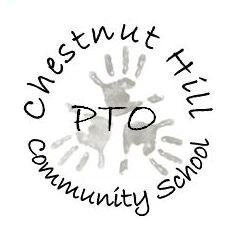 2018-19 CHCS PTO Meeting Schedule:   	New schedule to be set by new board membersItemOwnerIntroductionsAttendees: Michelle Charron, Lisa Rainaud, Nicole Deven, Erica Rose, Abby  Wojnas, Karen Howard, Mary Ann Derouin, Jessica HansonNew BusinessNominations & voting for 2019-2020 CHCS PTO board positions:2 Co-PresidentsTreasurerSecretaryNominated and all voted in favor of the following board position appointments:Erica Rose for co-PresidentLisa R Rainaud for co-presidentNicole Deven for treasurer(Shelley Eldridge has since agreed to be Secretary)Splash Days: 5th gr  June 4 and 4th gr June 5. Usually paid for out of grade allocations, $1/student.Look Park, 6th gr Ms. Blunt is leadMichelleUpdatesJessicaMichelleMary AnnFamily FunStaff Appreciation  Teacher Appreciation Luncheon, May 6, 11:15-1pmLuncheon from Antonio’s went well! Atkins fudge, mixed chocolates, and Lindt truffles provided.Note: we should buy more salad next year since we ran out after 2 classesAdditional Notes:ACTION – Michelle: will coordinate a summer meeting between former and new board members in JulyFirst day of school: Aug 28th________________________________________________________________________________________________Michelle